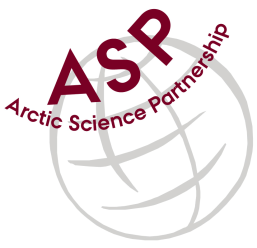 Minutes from ASP Administration-Communication MeetingDate: Mar 4, 2020Present: Linda Chow, Egon Frandsen, Sam Swanson, Dirk Mengedoht, and Peter Schmidt Mikkelsen Referee: Peter Issues related to ASP:AWI (Dirk). This was Dirk’s first ASP team video meeting. The overall issue now are the logistical challenges resulting from the Corona virus. Not only giving uncertainties and problems for the change of crew at the MOSAiC expedition, but also for other AWI Arctic and Antarctic expeditions. AU (Egon) ARC is starting to prepare for the next field season in NE-Greenland. The are plans for several infrastructure initiatives.CEOS (Linda / Sam). Unfortunately, Sam, who has joined the team recently, had some trouble with his video connection. Linda gave an update from CEOS, where the Corona issue also created cancellations and other challengesPeter reported, that team Isaaffik team is now in the process to create a new version of the Isaaffik website. It’s a major task, and the new version is not expected to be active until the end of the year. Next meeting: Next team video-meeting will take place on May 6 at 15.00 CET.